Рубрика «Дневник детства»Все мы родом из детства. Нет на свете ни одного человека, который бы родился и сразу стал взрослым. Успешные или неуспешные, весёлые, умные, угрюмые, задумчивые или сосредоточенные на себе взрослые когда-то были детьми. Детьми со своими чувствами и  мыслями, рассуждениями, мечтами и желаниями, которые не всегда воспринимаются всерьёз, от чего часто остаются невысказанными и нереализованными. У каждого ребенка свой необычный внутренний мир, насыщенный яркими красками. И этим миром ребенок делится со взрослыми не только через слова, а и через творчество: рисунки, стихи, сказки, сочинения…Великий философ Сократ сказал: «В каждом человеке солнце, только дайте ему светить». Работая с детьми уже много лет, я с уверенностью могу сказать, что каждый ребёнок индивидуален и непременно талантлив. И задача педагога  заключается в том, чтобы помочь ребенку  найти себя и раскрыться. Чтобы он поверил в себя, в свои силы и способности для этого необходимо создать ситуацию успеха. Именно такая идея и легла в основу создания рубрики «Дневник детства». Данная рубрика посвящена творчеству детей во всех его проявлениях. Она ведётся в профессиональном сообществе Центра психолого-педагогической и медико-социальной помощи города Донецка. Её участником может стать каждый желающий поделиться своими стихотворениями, рассказами, рисунками или достижениями в других областях. Строгих ограничений, которые часто останавливают детей, нет. Просто расскажи о себе, какой ты, что умеешь делать и о чём мечтаешь. Расскажи и о тебе узнают!   Цель рубрики «Дневник детства» - поддержка начинаний и достижений ребёнка, создание «минуты славы», «звёздного часа», которые мотивируют двигаться вперёд, помогают поверить в себя, в свои собственные силы  и развиваться дальше. Из собственного опыта могу сказать, что дети, получив похвалу, ободрение, восхищение родителей, педагогов или своих сверстников становятся более уверенными и мотивированными продолжать дело, которым они занимаются. Хочу остановиться ещё на одном моменте. Специалисты Центра работают, в том числе и с детьми с ограниченными возможностями. Для таких детей подобное общение с миром является особенно важным. Ведь одной из трудностей, с которой они сталкиваются, является вынужденная изоляция от сверстников и нарушение коммуникационной сферы. Используя инновационные технологии, возможность общения через интернет в рамках рубрики «Дневник детства» все дети получают равные возможности для успешной социализации и саморазвития. Буду рада, если моя идея вам понравится, и вы возьмёте её для использования в работе. Только прислушайтесь к тому, о чём говорят дети и перед вами откроется  занавес волшебного мира детства. 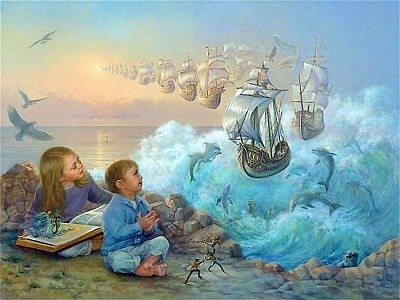 